Dobrý deň, a) Napojenie byt. č.1b) Napojenie byt č.4c) Dva radiátory na obe chodby jedend) Napojenie velkého odpojeného radiátora v pivnicie) akumulačka asi 2000 – 3000l kotol- ak by sme vás mohli poprosiť o nejakú kalkuláciu potrebnej výhrevnosti.Ja si osobne myslím že s pribúdajúcimi radiatormi bude potrebné kotol 40kwChceme aby kotol prvý nahrial byty a potom sa nahriala akumulačka a keď kotol vychladne aby sa vytiahla voda z akumulačky až do nejakej danej teploty cca 35°C.  Byt č.1 je jednoduchý potřebné dať 4x T dve dvojice vedú do horného bytu č.3Byt č.4 potrubie: a) povedie v sklepe a vedľa špíze výjde cez podlahu do 1. patra kde bude radiator č.1, (malý) pozdĺžne okna a špizu vyjde potrubie do 2NP tam sa rovno napojí radiátor jednoplatový dlhý pozdĺž okna . b)druhý výlez pôjde zo sklepa cez 1np do 2NP popri zdi a bude pokračovať ku kotlu v špize bytu č.4. v podlahe napojenie bude cez 2 kohúty aby mohol byť byt samostatnýViz popis vyššieRadiator pripojenie je len odpojený kvůli topeniu cez elektrokotle Byty č.2 a č.3 sú napojené hneď vedľa budúceho kotla na elektrokotle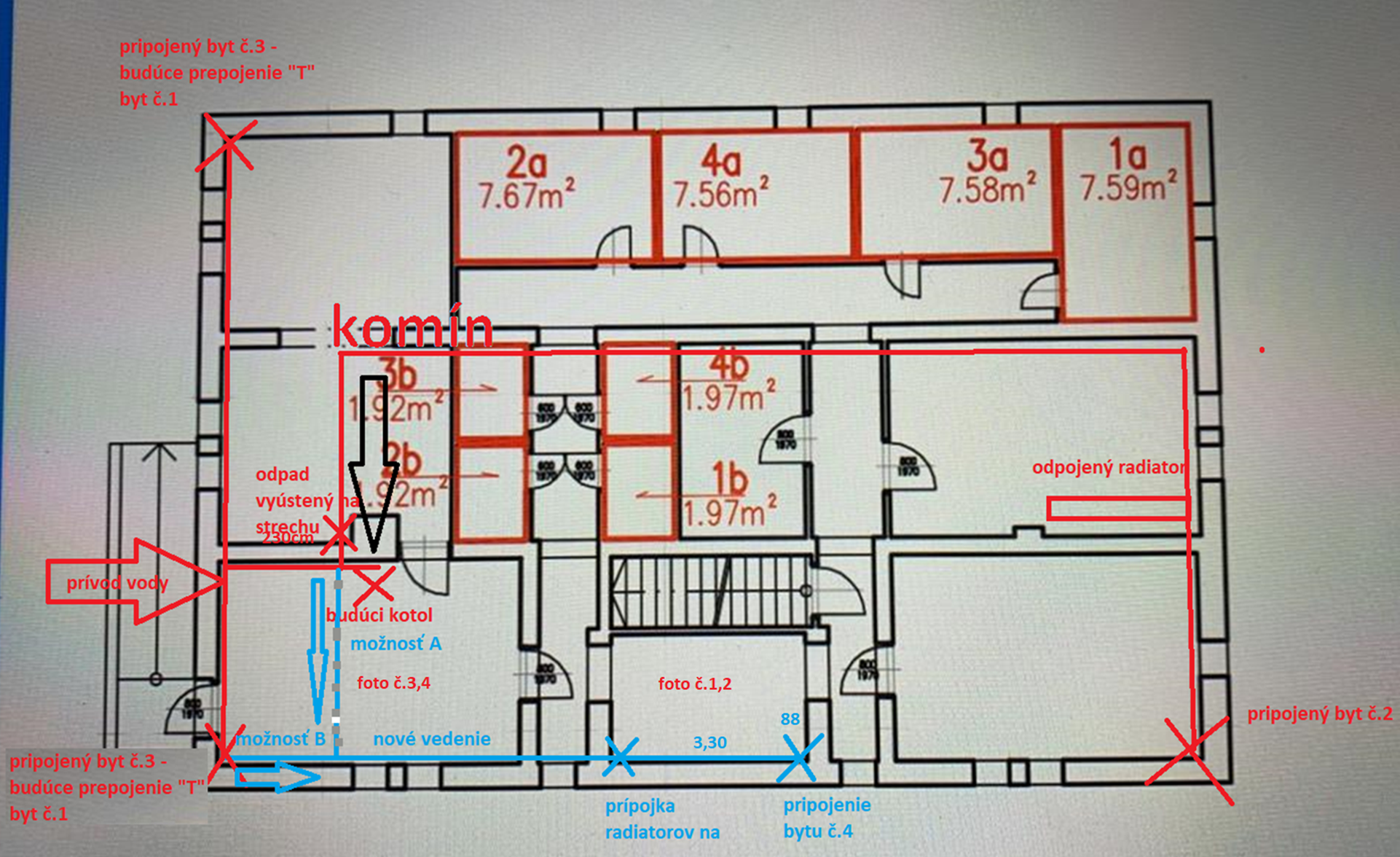 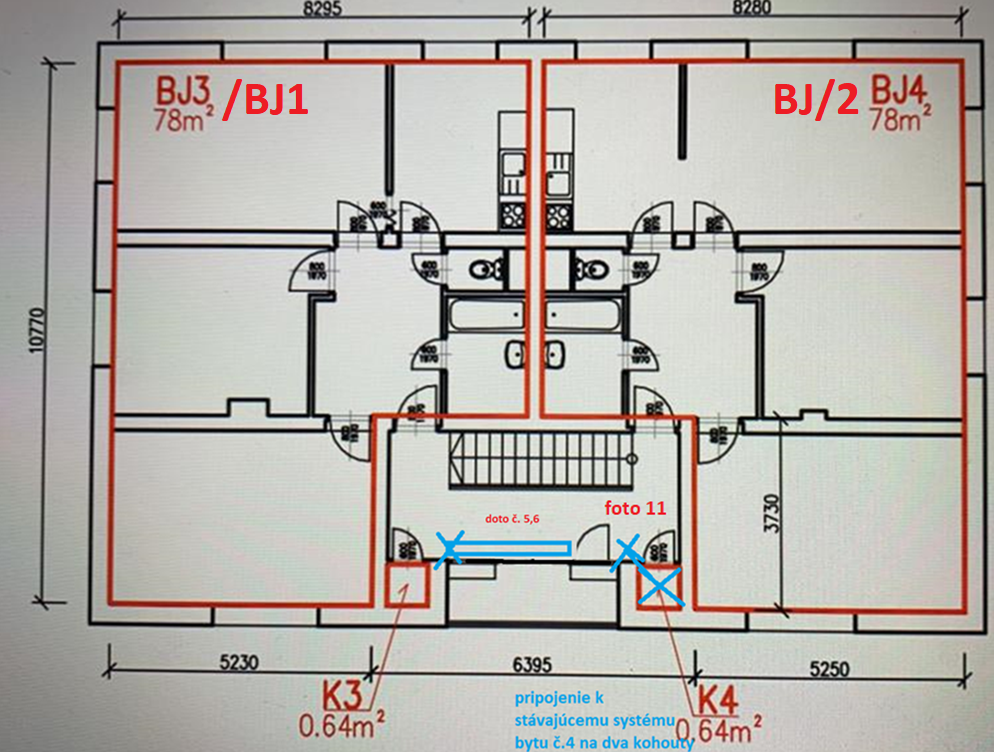 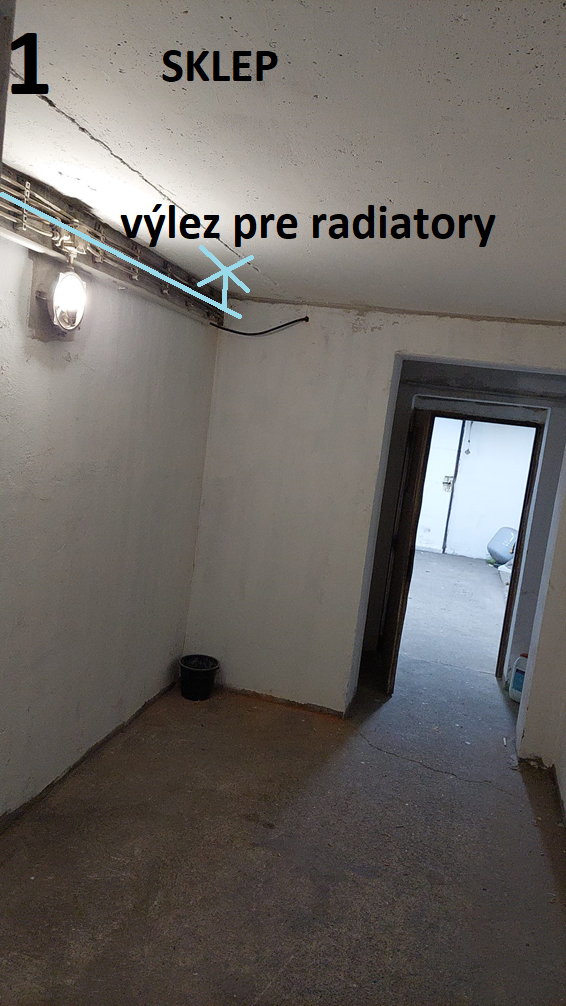 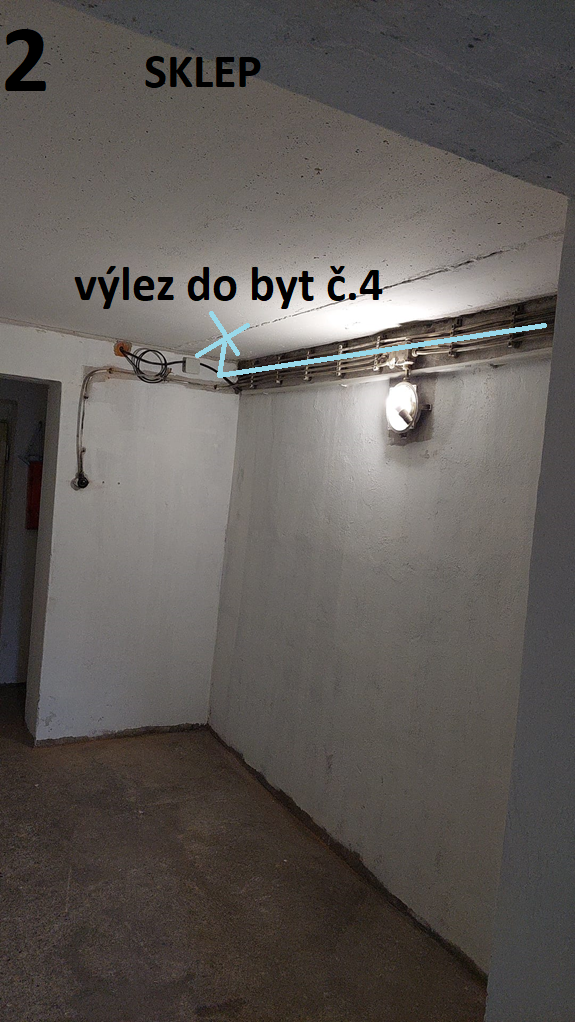 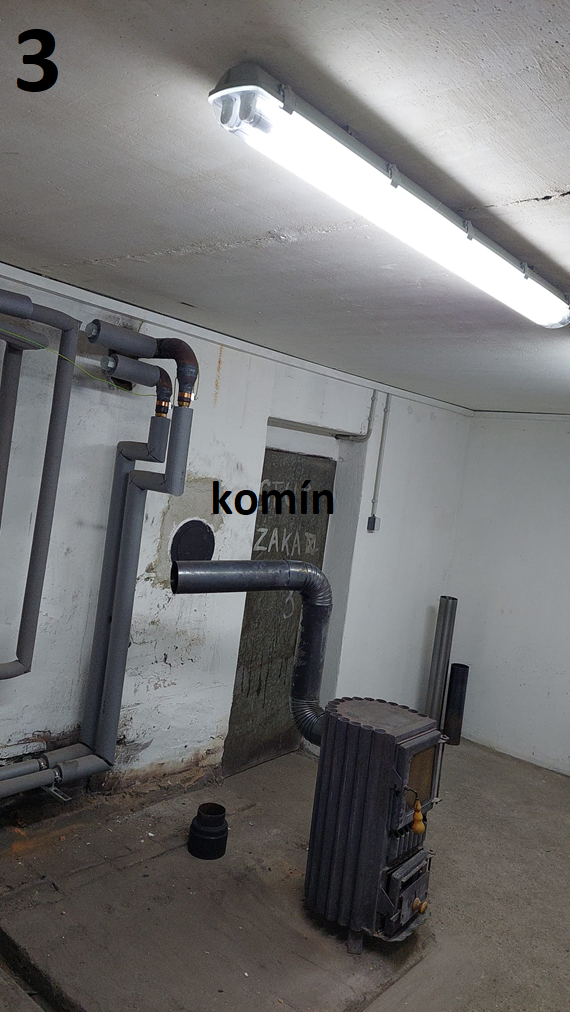 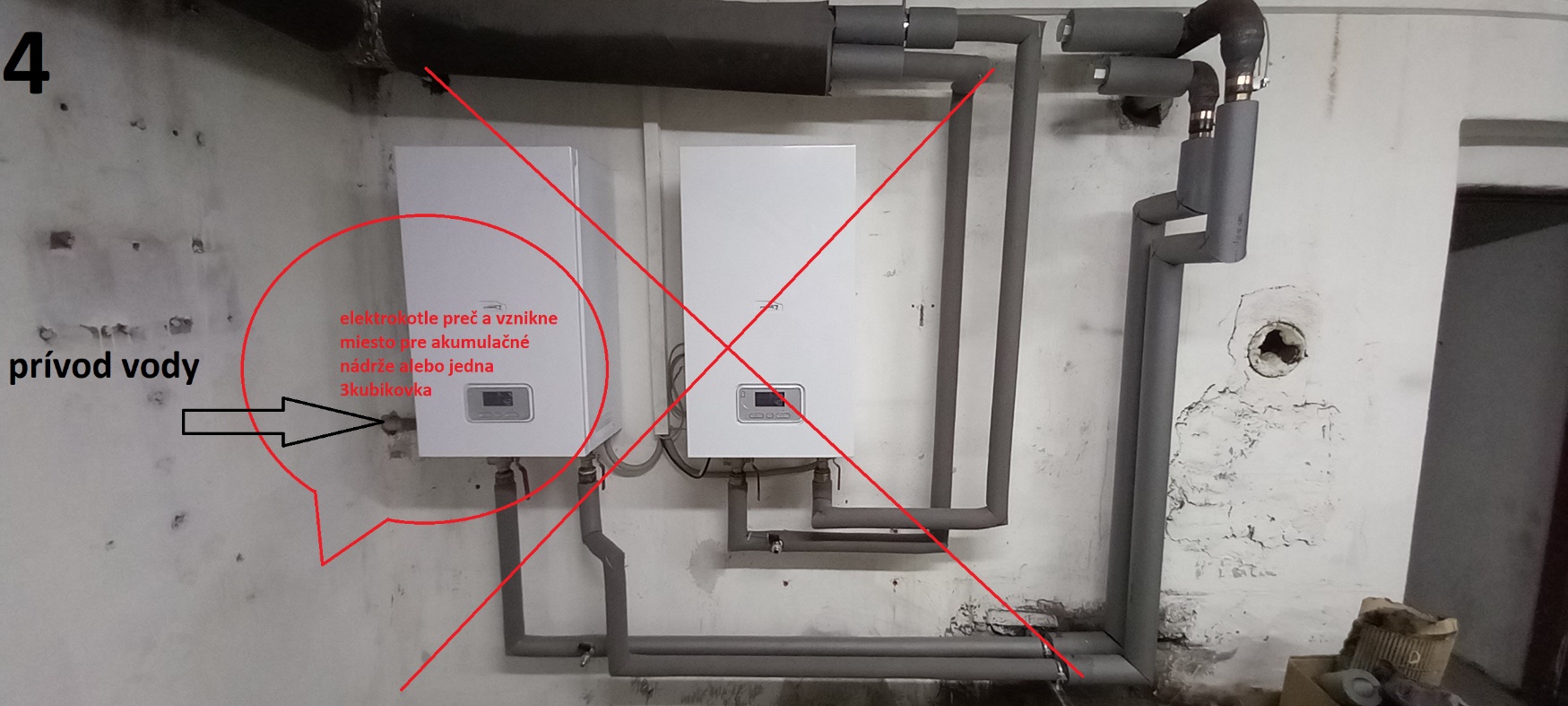 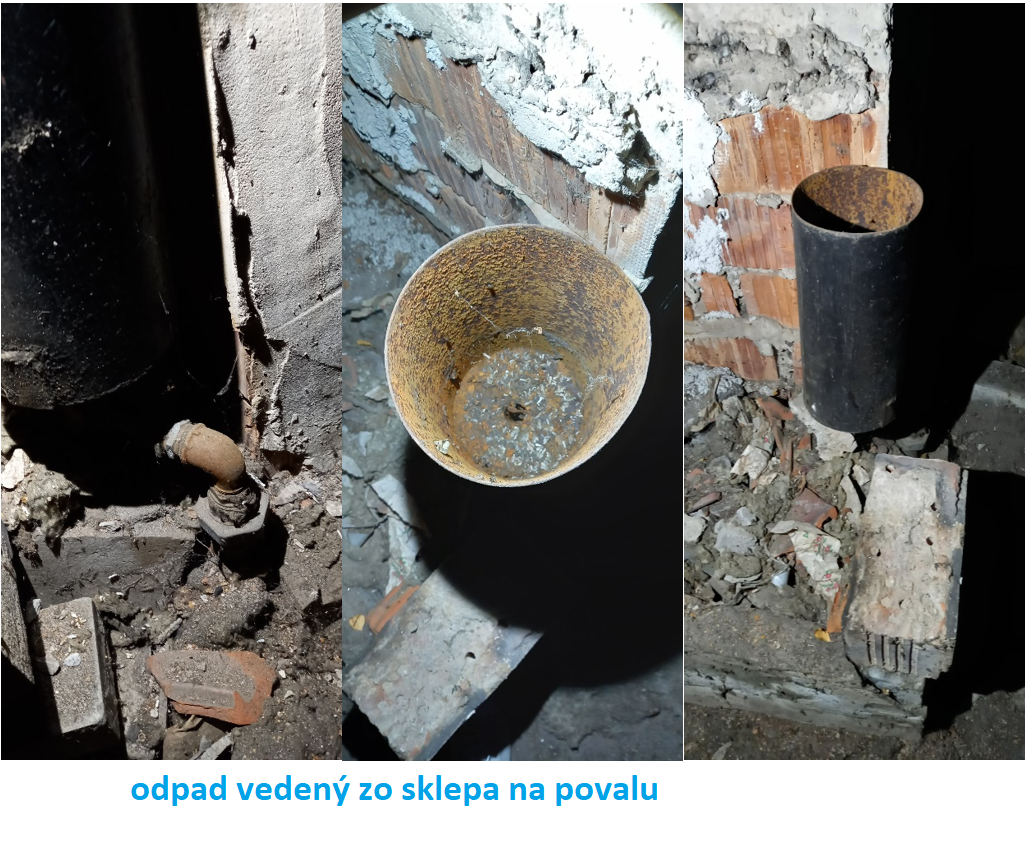 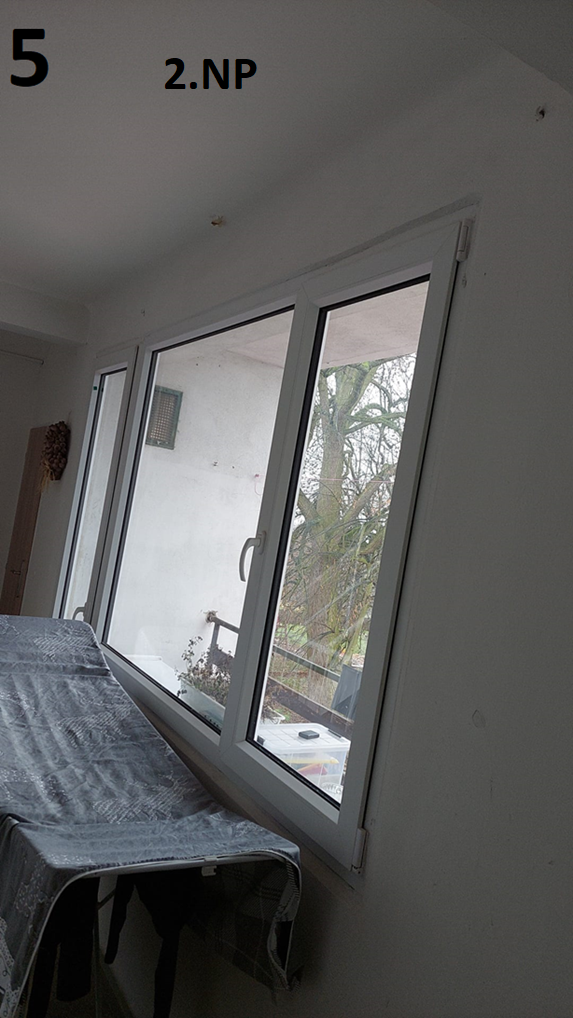 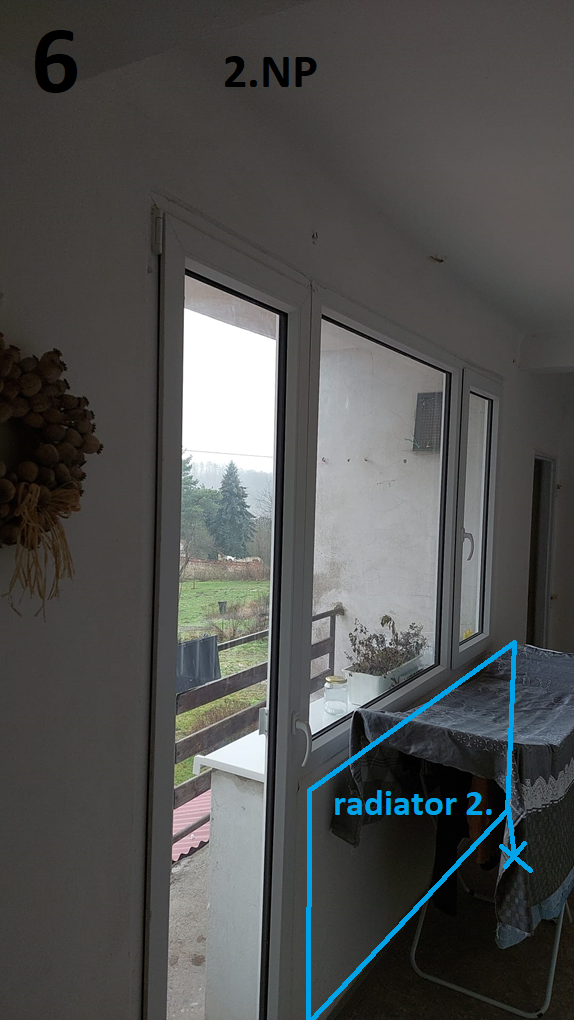 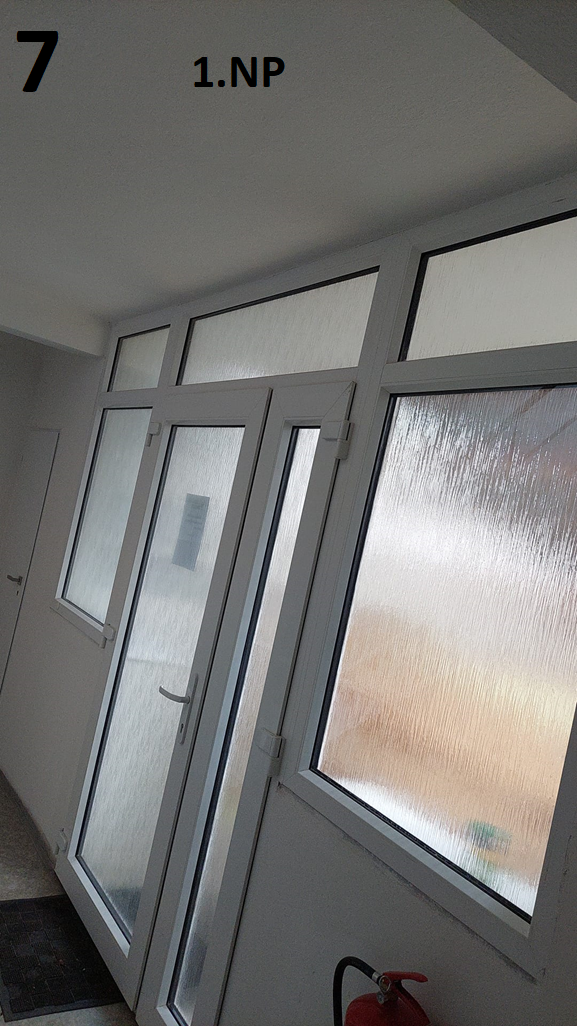 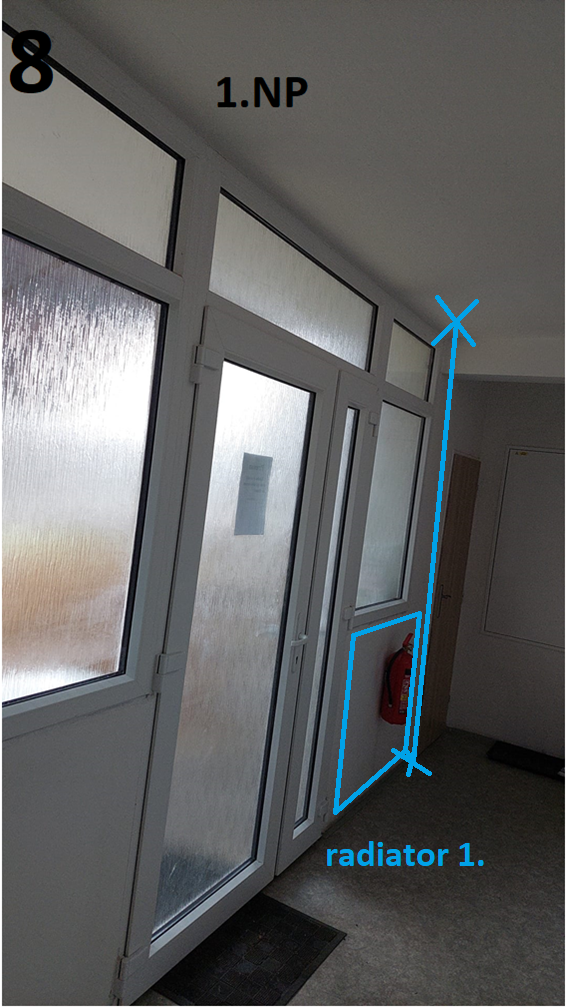 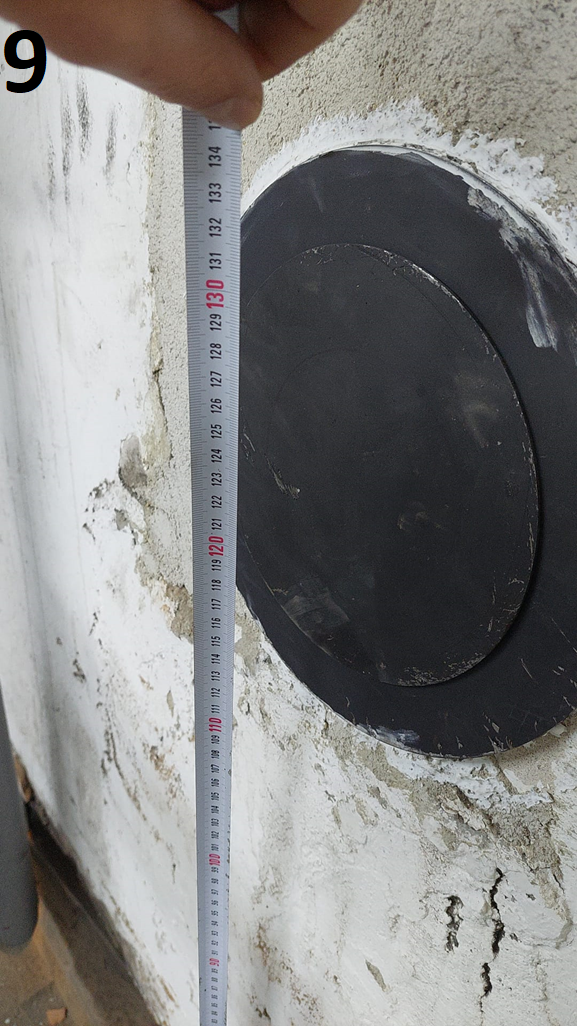 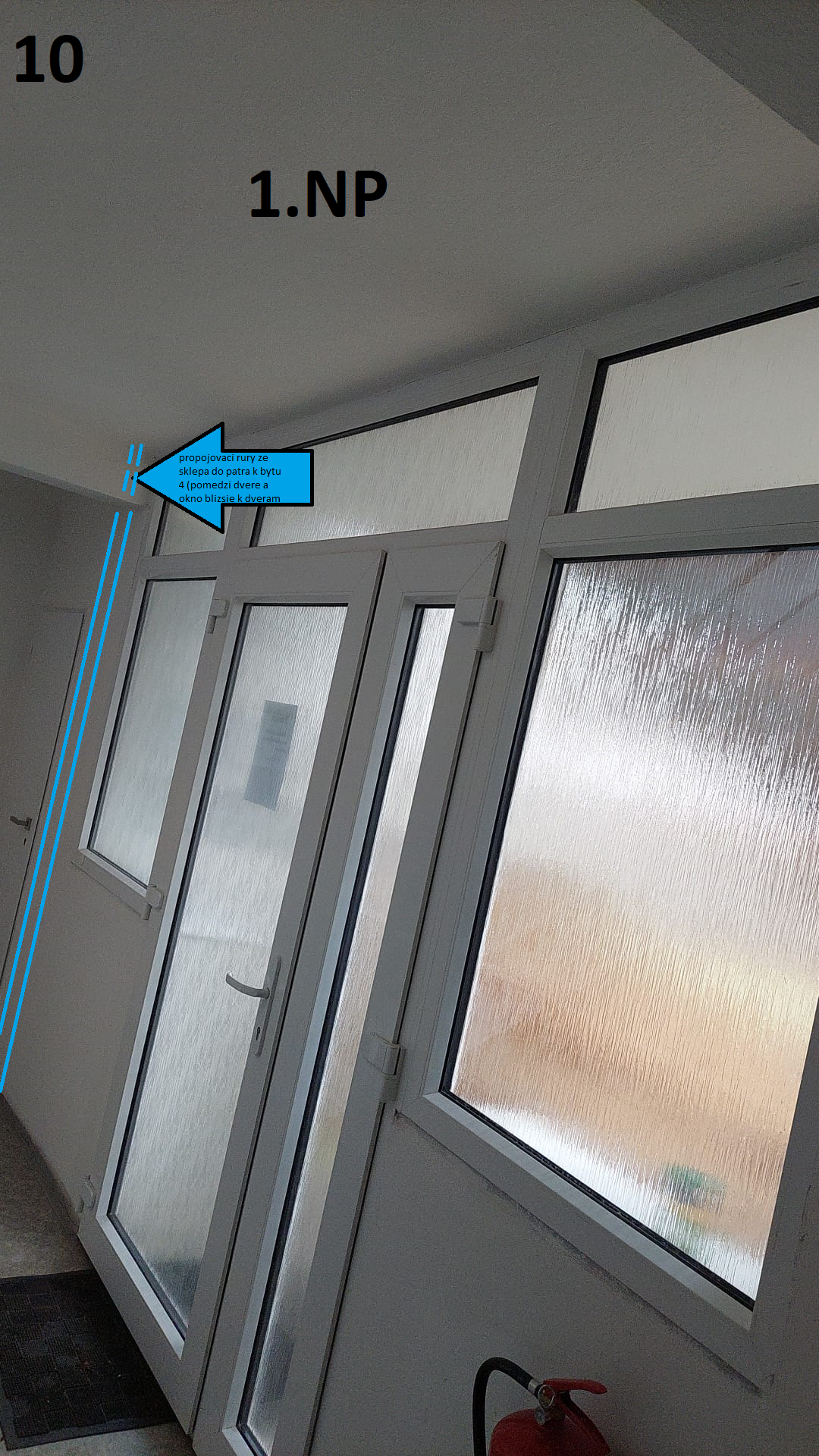 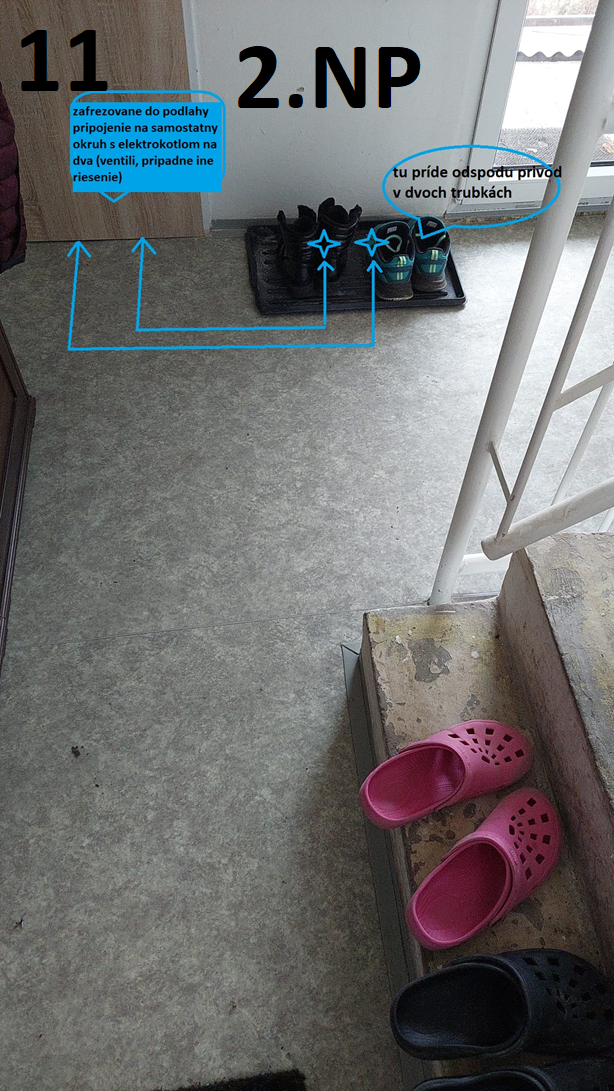 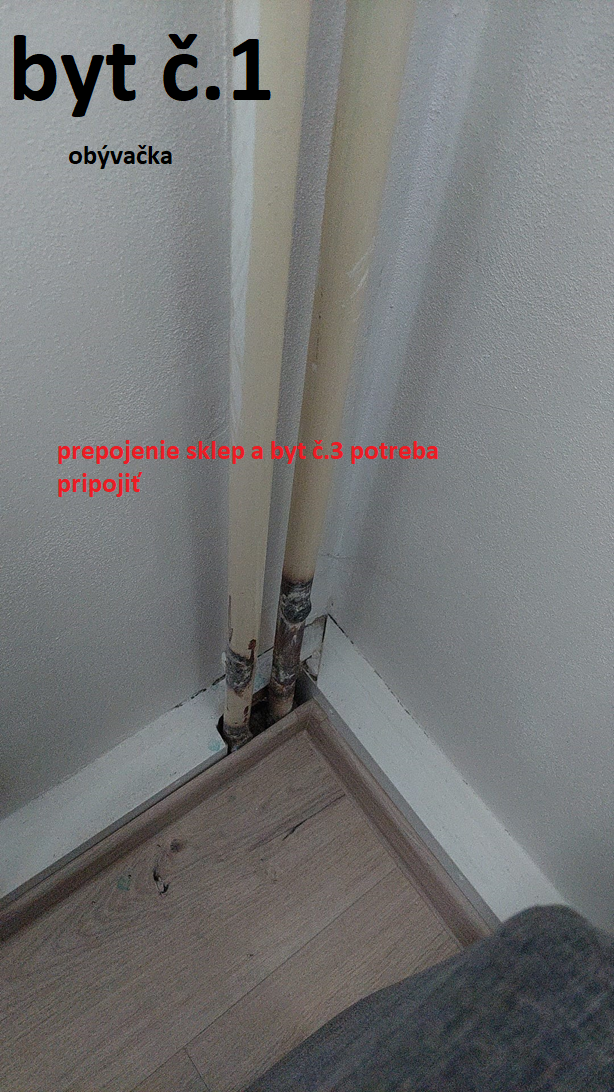 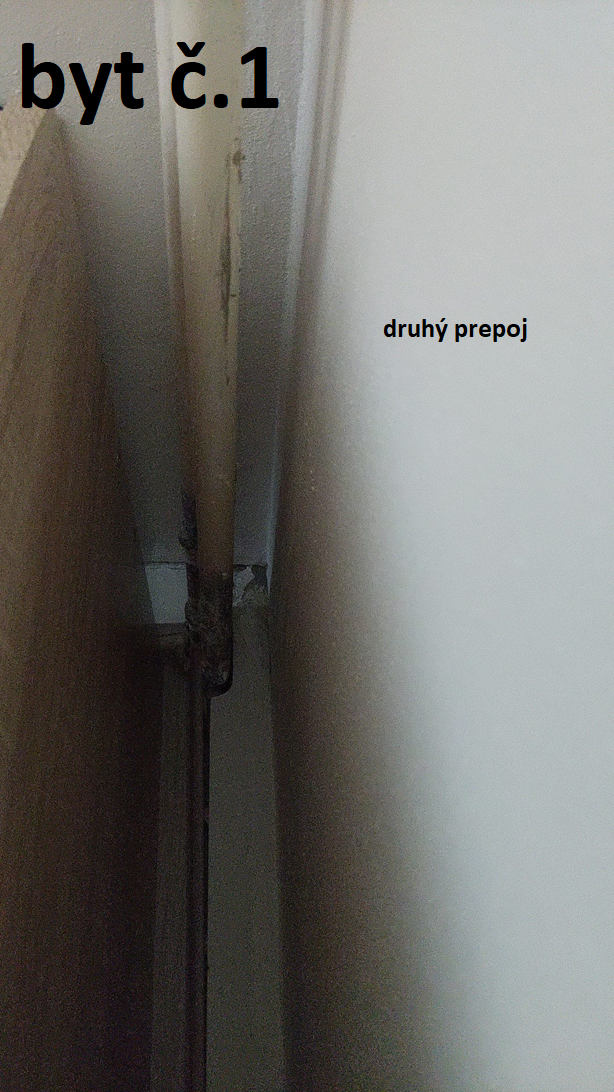 